Підстава: пункт 4-1 постанови Кабінету Міністрів України від 11 жовтня 2016 р. № 710 «Про ефективне використання державних коштів» Обґрунтування на виконання вимог Постанови КМУ від 11.10.2016 № 710:Враховуючи зазначене, замовник прийняв рішення стосовно застосування таких технічних та якісних характеристик предмета закупівлі: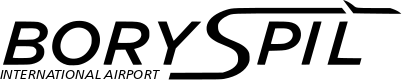 ДЕРЖАВНЕ ПІДПРИЄМСТВО«МІЖНАРОДНИЙ АЕРОПОРТ «БОРИСПІЛЬ» 08300, Україна, Київська обл., Бориспільський район, село Гора, вулиця Бориспіль -7, код 20572069, юридична особа/ суб'єкт господарювання, який здійснює діяльність в окремих сферах господарювання, зазначених у п. 4 ч.1 ст. 2 Закону України «Про публічні закупівлі»Обґрунтування технічних та якісних характеристик предмета закупівлі та очікуваної вартості предмета закупівліОбґрунтування технічних та якісних характеристик предмета закупівлі та очікуваної вартості предмета закупівліПункт КошторисуНазва предмета закупівлі із зазначенням коду за Єдиним закупівельним словникомОчікувана вартість предмета закупівлі згідно річного плану закупівельОчікувана вартість предмета закупівлі згідно ОГОЛОШЕННЯ про проведення відкритих торгівІдентифікатор процедури закупівліп. 3.09 (2023)Сорбент, код ДК 021:2015 - 24210000-9 - Оксиди, пероксиди та гідроксиди118 480,00 грн. з ПДВ98 733,33грн. без ПДВ UA-2023-01-10-006790-a1Обґрунтування технічних та якісних характеристик предмета закупівліВизначення потреби в закупівлі: Закупівля зумовлена необхідністю локалізації та ліквідації розливів ПММ на штучних покриттях аеродрому.Обґрунтування технічних та якісних характеристик предмета закупівлі: Якісні та технічні характеристики предмета закупівлі визначені з урахуванням реальних потреб підприємства та оптимального співвідношення ціни та якості.Замовник здійснює закупівлю даного товару, оскільки він за своїми якісними та технічними характеристиками найбільше відповідатиме вимогам та потребам замовника.2Обґрунтування очікуваної вартості предмета закупівліОбґрунтування очікуваної вартості предмета закупівлі: Визначення очікуваної вартості предмета закупівлі обумовлено статистичним аналізом загальнодоступної інформації про ціну предмета закупівлі на підставі затвердженої центральним органом виконавчої влади, що забезпечує формування та реалізує державну політику у сфері публічних закупівель, примірної методики визначення очікуваної вартості предмета закупівлі, затвердженої наказом Міністерства розвитку економіки, торгівлі та сільського господарства України від 18.02.2020 № 275.Розрахунок очікуваної вартості предмета закупівлі здійснено відповідно до Положення «Про порядок визначення очікуваної вартості предмета закупівлі» від 17.05.2022 №50-06-1.Обґрунтування обсягів закупівлі: Обсяги визначено відповідно до очікуваної потреби.3Інша інформаціяСпосіб проведення моніторингу ринкуБуло проведено моніторинг ринку (направлено низку запитів підприємствам, що виготовляють та постачають відповідну продукцію на наступні електронні пошти:'nika-olga@ukr.net' ЧП «Никатрейд»;'lifed76@gmail.com' ФОП  Лисий Ф.Л.;'dstfl.office@gmail.com' ТОВ «ДС ТЕХНОЛОГІЯ ДЛЯ ЖИТТЯ»'contact@econadin.com' (ТОВ «Еконадин технлоджі»)'rema_office@ukr.net' ТОВ «НВО «РЕМА»'marsoft@ukr.net' ТОВАРИСТВО З ОБМЕЖЕНОЮ ВІДПОВІДАЛЬНІСТЮ «МАРСОФТ».Відповідно для розрахунку очікуваної вартості  використано пропозицію ТОВ «Марсофт» та  інформацію щодо попередніх закупівель підприємства та інформацію з відкритих джерел - інтернету№ п/пНайменування товару Од.виміруКількістьТехнічні та інші характеристики(технічна специфікація)ФасуванняСорбентл4000Технічні характеристики: Фізична структура – дрібнодисперсний порошок з волокнистими включеннями; Зовнішній вигляд: світло-коричневийНасипна щільність, г/л: 130-160 (Учасник повинен зазначити показник в діапазоні або конкретний показник, якщо це доцільно);абсорбційна ємність в об’ємних одиницях – 1,0:0,80-0,95 (Учасник повинен зазначити показник в діапазоні або конкретний показник, якщо це доцільно);абсорбційна ємність по масі, кг/кг – 1:6-1:7 (Учасник повинен зазначити показник в діапазоні або конкретний показник, якщо це доцільно)гідрофобність – так; десорбція - практично відсутня.Сфера застосування:ліквідація розливів нафти, нафтопродуктів, трансформаторного мастила, газового конденсату на різних поверхнях.поліетиленові мішки